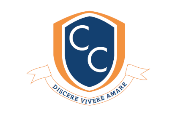 Year One Topic Overview – Autumn One: Resident Artist Art WeekYear One Topic Overview – Autumn One: Resident Artist Art WeekYear One Topic Overview – Autumn One: Resident Artist Art WeekYear One Topic Overview – Autumn One: Resident Artist Art WeekYear One Topic Overview – Autumn One: Resident Artist Art WeekGeography HistoryArtD&TAutumn 1BHM: Hidden Figures/ The MoonLocational knowledge- To name and locate the world’s seven continents and five oceansThe lives of significant individuals/ Events beyond living memory. -First Moon Landings -The Achievements of Mary Jackson, Katherine Johnson and Dorothy Vaughan.Use drawing to develop and share ideas- weekly sketchResident Artist Art WeekMake: select from and use a wider range of tools and equipment to perform practical tasks accurately- women of Gee’s bend (book: Belle, the last mule at Gee’s bend)Autumn 2 The Moon Place knowledge - To  understand geographical similarities and differences through studying the human and physical geography of a small area of the United Kingdom.- To Use basic geographical vocabulary.Changes within living Memory-How do people travel nowadays?-How has this changed over time and why? Use drawing to develop and share ideas- weekly sketchMake: select from and use a wider range of tools and equipment to perform practical tasks accurately- make a moon buggy Evaluate: explore and evaluate a range of existing products; evaluate their ideas and products against design criteriaSpring 1 ‘Seasons’Chinese New Year (whole school)Human and physical geography- To identify seasonal and daily weather patterns.-To Use basic geographical vocabularyEvents beyond living memory- The First Aeroplane FlightUse drawing to develop and share ideas- weekly sketchUse painting to develop and share ideas; Use a range of materials creatively; Develop a wide range of art and design techniques- Japanese sakura cherry blossom artLearn about the work of a range of artists- Giuseppe ArcimboldoMake: select from and use a wider range of tools and equipment to perform practical tasks accurately- Whole school Chinese New Year art projectSpring 2 THE UK Geographical skills and fieldwork  - Use world maps, atlases and globes to identify the United Kingdom and its countries- To Use basic geographical vocabulary.The lives of significant individuals in the past- Kings and Queens Use drawing to develop and share ideas- weekly sketchUse painting to develop and share ideas; Use a range of materials creatively; Develop a wide range of art and design techniques- explore famous British artistsuse the basic principles of a healthy and varied diet to prepare dishes- bakingSummer 1 Local History: Ponds & MinibeastsGeographical skills and fieldwork-To use simple fieldwork and observational skills to study the geography of their school and its grounds and the key human and physical features of its surrounding environment.- To Use basic geographical vocabulary.Changes within living Memory-Brockwell Park History TrailUse drawing to develop and share ideas- weekly sketchDesign: design purposeful, functional, appealing products based on design criteria; Make: select from and use a range of tools and equipment to perform practical tasks; Evaluate: explore and evaluate a range of existing products; Technical knowledge: build structures, exploring how they can be made stronger, stiffer and more stable- build a bug hotelSummer 2Local History: TransportGeographical skills and fieldwork-To use simple compass directions (North, South, East and West) and locational and directional language [for example, near and far; left and right], to describe the location of features and routes on a map- To Use basic geographical vocabulary.Changes within living Memory-TFL HistoriesUse drawing to develop and share ideas- weekly sketchUse painting to develop and share ideas; Use a range of materials creatively; Develop a wide range of art and design techniques- Artwork using toy vehiclesLearn about the work of a range of artists- Jackson Pollock Design: design purposeful, functional, appealing products; Make: select and use a range of tools and equipment to perform practical tasks, select and use a wide range of materials- make a car